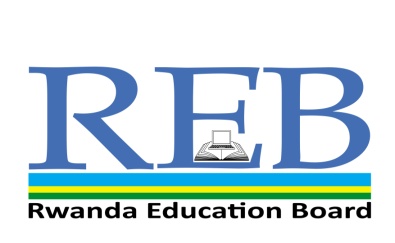 SENIOR FOUR END OF YEAR EXAMINATIONS, 2019SUBJECT:  COMPUTER SCIENCECOMBINATIONS: MATHEMATICS- PHYSICS- COMPUTER SCIENCE      (MPC)MATHEMATICS-COMPUTER SCIENCE –ECONOMICS (MCE)DURATION: 3 HOURSINSTRUCTIONS:All questions are compulsory                 (100 marks)All questions are compulsory                                                          (100 marks)1)  Define a Computer                                                                                                    (3 marks) 2)  Discuss the Characteristics of Read Only Memory (ROM)                                      (3 marks)3 ) Outline the procedure you would follow to put out fire in a computer lab that may have been caused by electrical fault.                                                                                                 (3 marks)4)  State three hardware requirements to be considered when installing application software.                                                                                                                                          (6 marks)5)  Demonstrate and outline steps on how to access the disk management utility.          (4 marks)6 ) Define a Flowchart                                                                                                       (3 marks)7)  Give an illustration of the following logic gates: NOT, AND                                     (4 marks)     8 ) State three advantages of using functions.                                                                   (6 marks)9)  Convert the following code segment into switch case construct.                                (4 marks)int ch;cin>>ch;If(ch = = 1){ cout<<“ Laptop”;}else If(ch = = 2){cout<<“Desktop ”;} else if(ch= = 3){cout<<“Notebook”;} else{cout<<“Invalid Choice”;}}10 a) Convert an octal number (345)8 to a binary number                                            (2 marks)     b)  Convert binary number (10011101)2  to decimal                                                 (2 marks)11)  To reference storage of a variable in main memory, two operators, namely size of and address of (&) may be used, differentiate between the two operators.                                                                                                                                             (4 marks)12)  Write the following acronyms in full: NTFS                                                             (2 marks)13 Explain two component of CPU                                                                                 (4 marks)14 a) Justify the reason why smartphones need an operating system.                             (4 marks)    b)  List six functions of the operating system.                                                              (6 marks)15 a) Write the following acronyms in full:                                                                     (2 marks)(i) HTML         (ii) XHTML   b)  Write down html code that print the following                                                         (8 marks)First Name: 
Last Name: 
Password: 16)  Write program using an array to store 10 integers and show them.                       (10 marks)17)  Compare the advantages and disadvantages of high-level languages.                 (10 marks)18)  Write an algorithm which receives two numbers and informs the user whether their product is positive or negative.                                                                                                    (10 marks)                                                                                                        Marks: